ПОЛОЖЕНИЕ о проведении областного конкурса “РОЖДЕСТВЕНСКИЕ КОЛЯДКИ”ГО Богданович1. ВВЕДЕНИЕНастоящее положение разработано в соответствии с Законом Российской Федерации “Об образовании в Российской Федерации”, нормативными документами Министерства общего и профессионального образования Свердловской области.Организаторами областного мероприятия “Рождественские колядки” являются: Государственное бюджетное общеобразовательное учреждение Свердловской области “Богдановичская школа-интернат, реализующая адаптированные основные общеобразовательные программы”, Муниципальное бюджетное учреждение дополнительного образования Центр детского творчества “Креатив” и Муниципальное бюджетное учреждение дополнительного образования “Детская школа искусств” города Богдановича.Цель: создание условий для развития нравственного и патриотического воспитания обучающихся с особыми образовательными потребностями, развития их творческого потенциала средствами  песенного творчества. Задачи:-  выявление творческого потенциала детей с ОВЗ;- развитие чувства патриотизма, толерантности и гражданского самосознания подрастающего поколения;- сохранение преемственности поколений и памяти о народных и национальных традициях, истории нашей страны.2. ОБЩИЕ ПОЛОЖЕНИЯВ конкурсе принимают участие обучающиеся образовательных организаций Свердловской области, реализующих адаптированные общеобразовательные программы.Конкурсанты оцениваются по возрастным категориям:-  Младшая (7-9 лет);-  Средняя (10-13 лет);-  Старшая (14-17 лет);Подведение итогов конкурса проводится по номинациям:-   “Рождественская песенка” - Участник или коллектив участников исполняют одну песню рождественской тематики. Произведения могут быть без инструментального сопровождения, в сопровождении фонограммы или живого звука. Приветствуется наличие соответствующей атрибутики, народного костюма или его элементов. Снимают выступление на видео МР4 длительность не более 4 минут и отправляет на эл. почту полный пакет документов. Видео должно быть качественным, с хорошим звуком.- “Колядки на Рождество” - Каждый участник (коллектив) представляет одну видеозапись не более 4 минут. Номинация подразумевает исполнение народных игр, колядок, потешек и т.д. Приветствуется наличие соответствующей атрибутики, народного костюма или его элементов. Выступление нужно снять  на видео МР4 и отправить на эл. почту полный пакет документов. Видео должно быть качественным, с хорошим звуком.3. ПОРЯДОК ПРОВЕДЕНИЯ КОНКУРСАОбластной     конкурс     «Рождественские     колядки»      состоитсядистанционно.До 30 декабря 2020 года включительно прием документов на конкурс:Видео-выступление участников (длительность не более 4 минут);Заявка (ПРИЛОЖЕНИЕ №1);Согласие на обработку персональных данных (ПРИЛОЖЕНИЕ №2).ВСЕ ДОКУМЕНТЫ И ВИДЕО ОТПРАВЛЯЮТСЯ НА ЭЛЕКТРОННУЮ ПОЧТУ  bskshi@mail.ru 18 января 2021 г. – состоится трансляция видео-работ  участников конкурса, ссылка трансляции будет отправлена на эл. почту всем участникам.4. РЕГЛАМЕНТ РАБОТЫ ЖЮРИЖюри формируется из специалистов ГБОУ СО “Богдановичская школа - интернат”, МБУ ДО ЦДТ “Креатив” и МБУ ДО “Детская школа искусств” г. Богданович.Жюри конкурса является основным аттестационным органом и выполняет следующие функции:-   оценивает уровень выступления участников;-   определяет в каждой номинации победителей;- готовит протокол в оргкомитет на награждение победителей и призеров конкурса.Конкурсанты оцениваются по следующим критериям:5. НАГРАЖДЕНИЕПодведение итогов областного конкурса «Рождественские колядки» определяется членами жюри по сумме баллов.Каждый ребенок получает электронный сертификат участника конкурса;Победители награждаются электронными грамотами за 1, 2 и 3 место;Руководители, подготовившие победителей конкурса, отмечаются электронными благодарностями.Решение жюри является окончательным и пересмотру не подлежит.Результаты конкурса публикуются на официальном сайте ГБОУ СО “Богдановичская школа - интернат”   бскши.рф,  МБУ ДО ЦДТ «Креатив» http://b25.uralschool.ru/ в разделе «Конкурсы, выставки, игры» и сайте МБУ ДО “Детской школы искусств” г.Богданович https://bi12.uralschool.ru/Координаторы областного конкурса “Рождественские колядки» Коровина Екатерина Юрьевна - руководитель МО воспитателей ГБОУ СО “Богдановичская школа-интернат”, ekaterina.kuklina.79@mail.ru,  тел.:9222178911, 9536054435 (WhatsApp);Семёнова Екатерина Игоревна - педагог-организатор МБУ ДО ЦДТ «Креатив», cdt.hud-est@mail.ru, тел: 89001987609 (WhatsApp). ПРИЛОЖЕНИЕ 1ВАЖНО! Форму заявки и этикетки не менять!Заявка отправляется на эл. почту   bskshi@mail.ru с пометкой в теме письма “Рождественские колядки”Заявкана участие в областном дистанционном конкурсе «Рождественские колядки»1. ОУ2. Ф.И.О. руководителя, сот.телефон, е-mail3. Название коллектива (при наличии)   ПРИЛОЖЕНИЕ №2Согласие представителя субъекта персональных данных на обработку его персональных данных(заполняется представителем ребенка)Я,____________________________________________________________________________________________________________________________________________________________, (фамилия, имя, отчество, и статус законного представителя несовершеннолетнего – мать, отец, опекун, попечитель или уполномоченный представитель органа опеки и попечительства или учреждения социальной защиты, в котором находится нуждающийся в опеке или попечительстве несовершеннолетний, либо лица, действующего на основании доверенности, выданной законным представителем)даю согласие в отношении       	 ________________________________________________________________________           	                                      	(фамилия, имя, отчество ребенка)на обработку следующих сведений, составляющих персональные данные ребенка: фамилия, имя, отчество, дата рождения, образовательное учреждение и его адрес, класс, номер телефона, адрес электронной почты, необходимых Государственному бюджетному общеобразовательному учреждению Свердловской области “Богдановичская школа-интернат, реализующая адаптированные основные общеобразовательные программы”, Муниципальному бюджетному учреждению дополнительного образования Центр детского творчества “Креатив” и Детской школе искусств ГО Богданович  в целях реализации мер по поддержке и развитию одаренности, а также для участия в конкурсных мероприятиях.Согласен на совершение оператором обработки персональных данных, указанных в данном документе, в том числе на сбор, анализ, запись, систематизацию, накопление, хранение, уточнение (обновление, изменение), извлечение, использование, обезличивание, блокирование, удаление, уничтожение персональных данных. Согласен на передачу вышеперечисленных персональных данных в Государственное бюджетное общеобразовательное учреждение Свердловской области “Богдановичская школа-интернат, реализующая адаптированные основные общеобразовательные программы”, муниципальное бюджетное учреждение дополнительного образования Центр детского творчества «Креатив» и Детская школы искусств ГО Богданович, принимающим участие в проведении конкурсных мероприятий, для достижения вышеуказанных целей. В целях информационного обеспечения согласен на включение в общий доступ на сайтах перечисленных выше учреждений следующие сведения, составляющие персональные данные ребенка: фамилию, имя, отчество, образовательное учреждение и его адрес.Обработку персональных данных разрешаю на срок, необходимый для достижения вышеуказанных целей.Подтверждаю, что с порядком отзыва согласия на обработку персональных данных в соответствии с п.5 ст.21 Федерального закона № 152-ФЗ от 27.07.2006 «О персональных данных» ознакомлен(а).Права и обязанности в области защиты персональных данных мне известны. С юридическими последствиями автоматизированной обработки персональных данных ознакомлен(а)._______________________/____________________________/«___»_______________20___гУТВЕРЖДАЮДиректор ГБОУ СО “Богдановичская школа интернат”____________________ Шварёва Г.А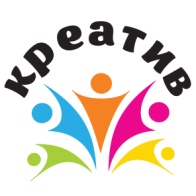 УТВЕРЖДАЮДиректор МБУ ДО ЦДТ “Креатив”_________________ Васькина Н.А.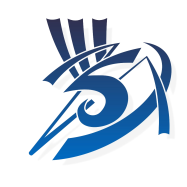 УТВЕРЖДАЮДиректор МБУ ДО “Детская школа искусств” ________________ Суворкова И.Н.№ п/пКритерииБаллы1.Соответствие сюжета выступления замыслу конкурса52.Соответствие репертуара исполнительским возможностям и возрастной категории исполнителя;53.Общее художественное впечатление, зрелищность;54.Концертный костюм;55.Качество музыкального сопровождения.5Максимальное количество баллов по итогам фестиваля: 25 балловМаксимальное количество баллов по итогам фестиваля: 25 балловМаксимальное количество баллов по итогам фестиваля: 25 баллов№п/пУчастникДата рождения, возрастНазвание конкурсного номераНоминация